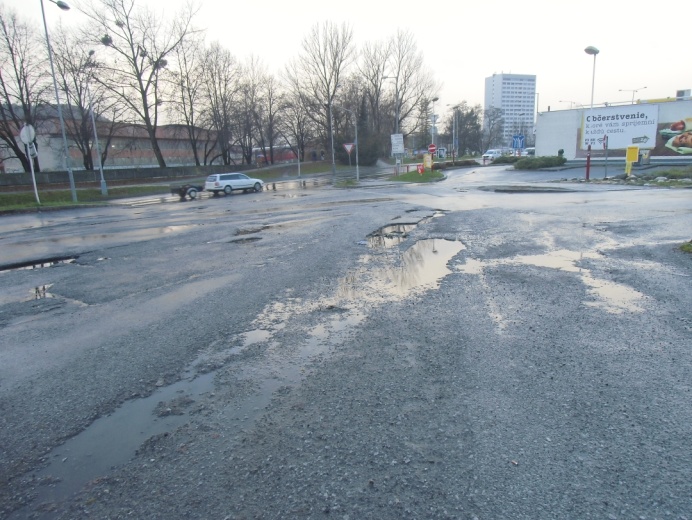 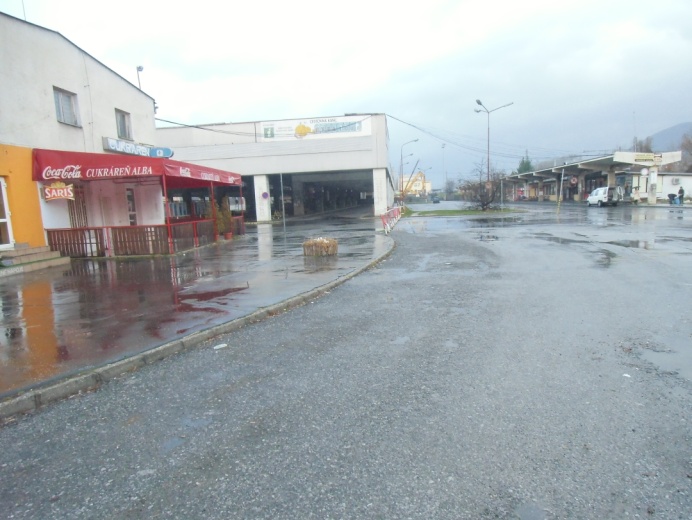   Príchod k AS – odbočka z Cety ku Smrečine, p.č.4096/6, 5401/6                         p.č.4096/6 - vjazd popri administratívnej budove na p.č.4096/4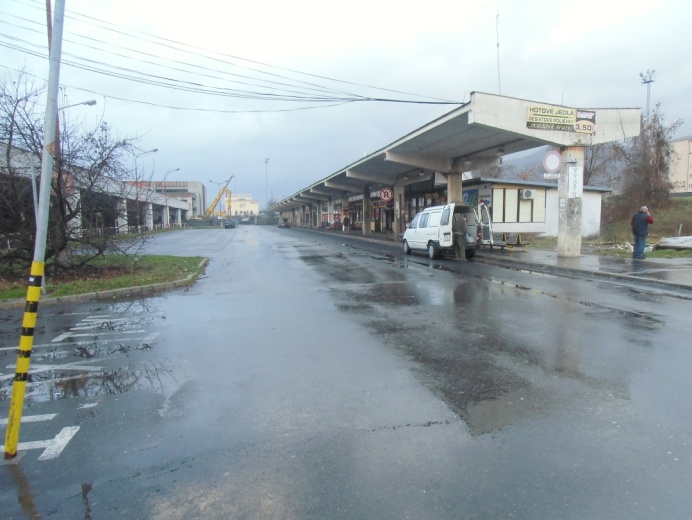 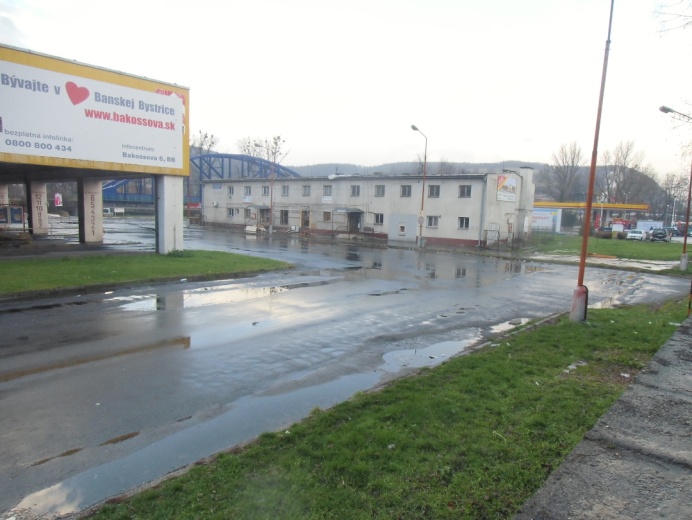    p.č.4096/6 – výstupište                                                                                       pohľad na p.č.4096/4 (administr.budova), 4096/5, 4096/15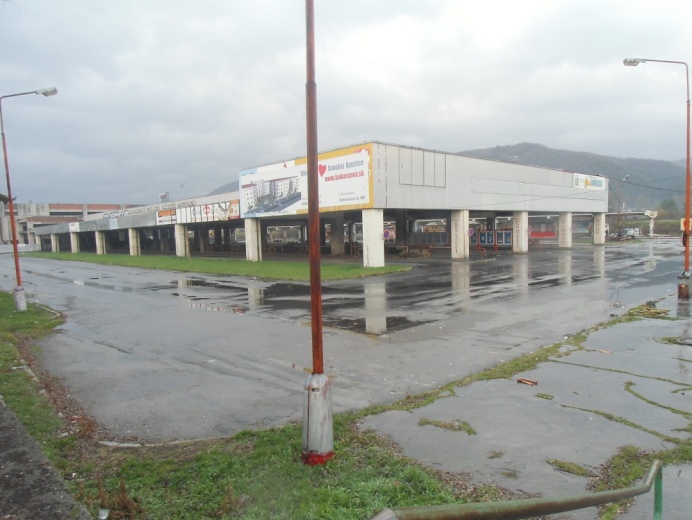 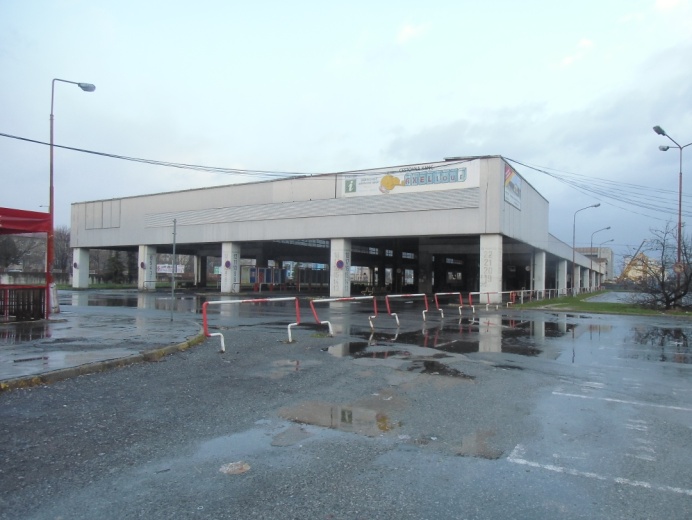                                                                                     Parc.č.4096/15, 4096/6, 4096/11 (autobusová stanica)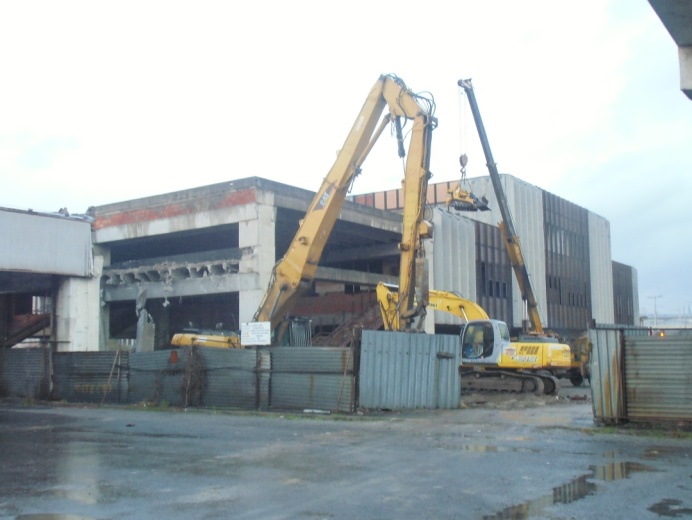 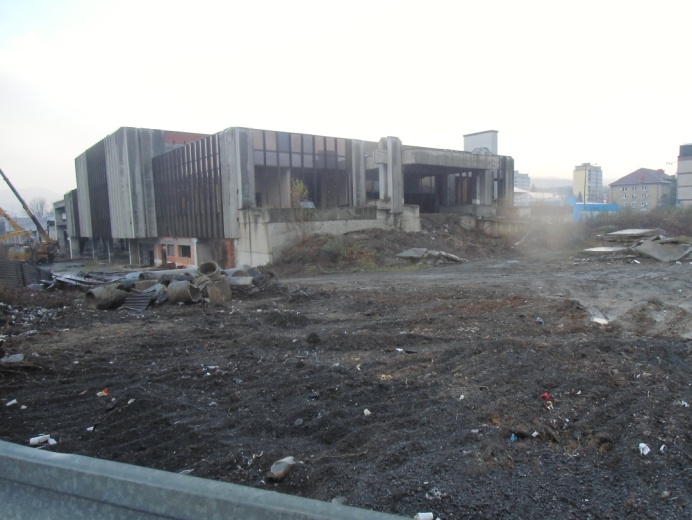   Parc.č.4096/1, 4096/2  (rozostavanástavba – búracie práce)                                            parc.č.4096/11, 4096/14 